今後のスケジュール（2023年度）　データをご提供いただける方の今後の流れは、以下の通りとなります。　　　　　　　　　　　　（カルテ例）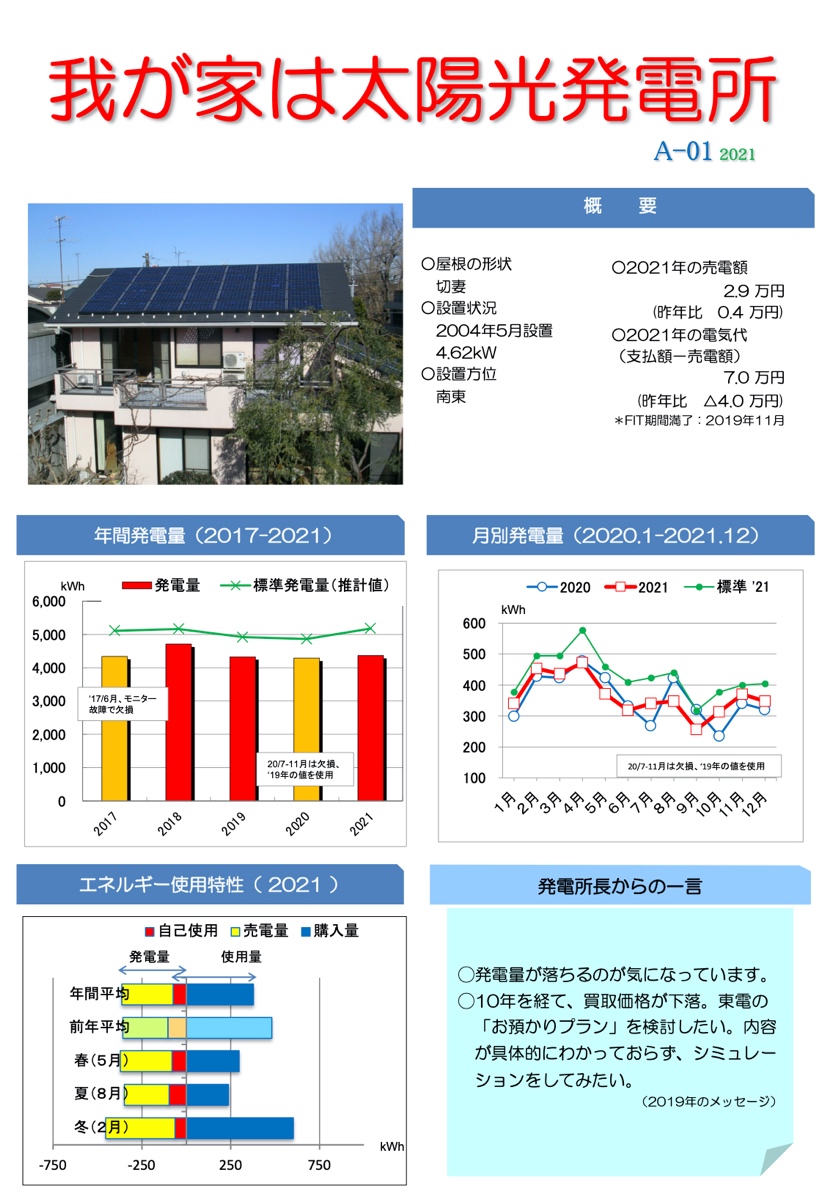 　　　　　　　（アンケートのご回答）展示利用不可　　　　展示利用可　　　　　　　　　　　　　個人名・住所などを公表することはありません。